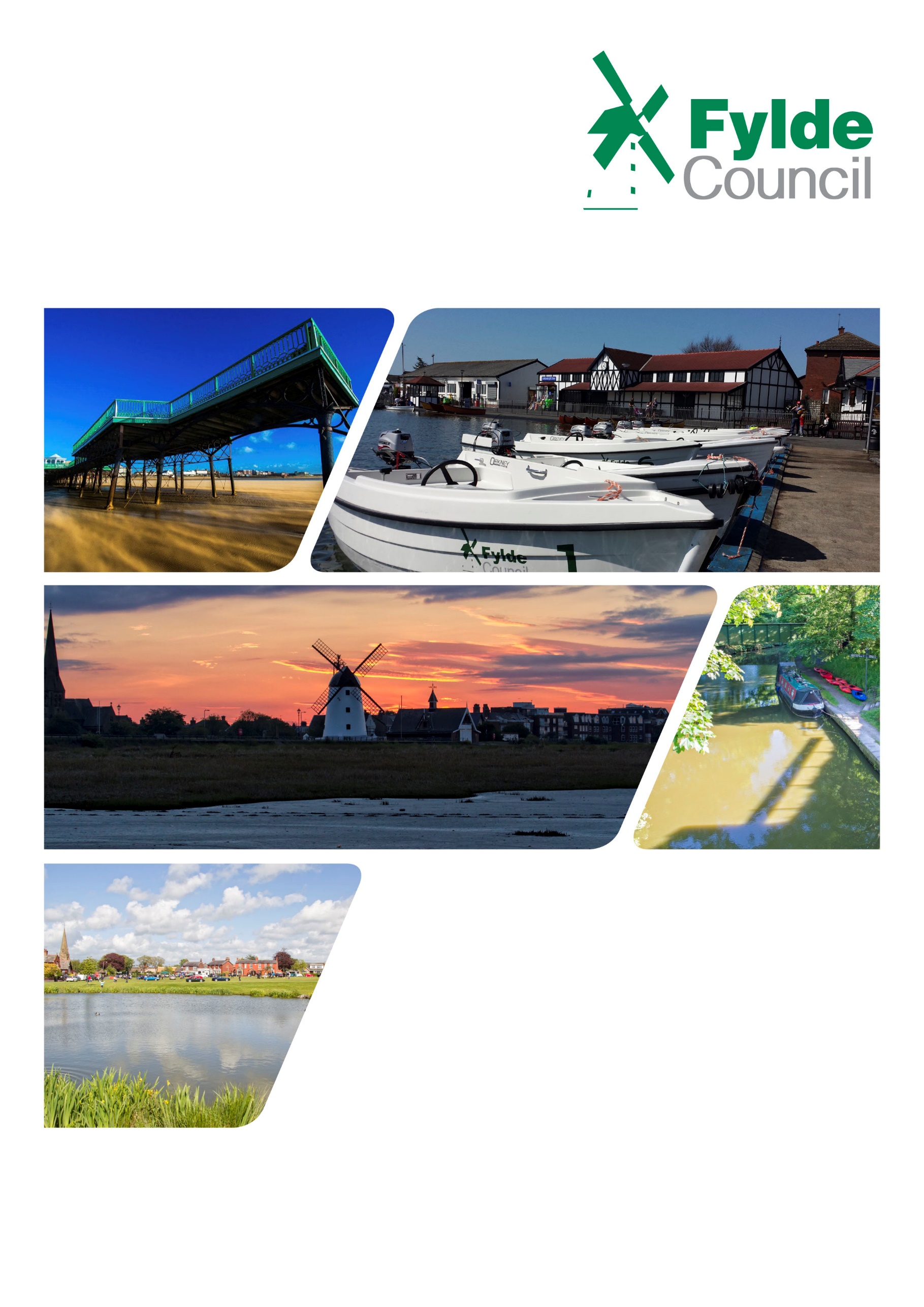 ANTI FRAUD, BRIBERY AND CORRUPTION POLICY STATEMENTThe Council is committed to adopting a zero tolerance approach to fraud bribery and corruption from both internal and external sources. It is committed to acting professionally, fairly and with integrity and to implementing and enforcing effective systems to counter fraud, bribery and corruption. The Council will promote an environment that actively encourages the highest principles of honesty and integrity.	The overall objective is to limit the Council's exposure to fraud and corruption, and to minimise financial loss and 	the potential adverse effects on its reputation in the event of this occurrence by:creating a counter fraud culture;understanding the fraud risks facing the Council;implementing measures to deter, prevent and detect fraud;promptly and professionally investigating alleged or detected fraud; andimposing appropriate sanctions and redress where fraud or corruption are proven.	All Members and employees of the Council should ensure the highest standards of stewardship of public funds. 	The detection, prevention and reporting of fraud, bribery and corruption is the responsibility of all Members, 	employees (including casuals, temporary and agency staff), partners, and contractors of the Council. The Council 	aims to fight fraud and corruption by encouraging prevention whilst also promoting detection.	It is important to note that fraud may be committed both from within the Council and externally. Fraud may be 	complex or simple; opportunistic, pre-planned 	or continuous. Unlike fraud, bribery and corruption usually 	require the involvement of a Council Member or employee.ANTI FRAUD, BRIBERY AND CORRUPTION POLICY STRATEGY	IntroductionFylde Council is committed to promoting a strong ethical and counter fraud culture. This anti-fraud, bribery and corruption strategy is the mechanism for achieving this commitment and in particular, aims to reduce losses to fraud and corruption in all areas of the Council to an absolute minimum.The Council has a wide range of policies and procedures which aim to prevent fraud, bribery and corruption and these include:Contracts Procedure Rules,Financial Regulations Local Code of Corporate Governance; Codes of Conduct for EmployeesCodes of conduct for Elected Members;Disciplinary Policy;Whistleblowing Policy; Anti-Money Laundering Policy; Council Tax Reduction Scheme – Sanctions Policy;Information Governance Policy; This strategy adheres to the CIPFA Code of Practice – Managing the Risk of Fraud and Corruption (2014) and the four key themes of the Local Government Fraud Strategy – Fighting Fraud & Corruption Locally.(2020). Definitions of Fraud, Bribery and Corruption  2.1	The Chartered Institute of Public Finance and Accountancy (CIPFA) defines fraud as"the intentional distortion of financial statements or other records by persons internal or external to the organisation which is carried out to conceal the misappropriation of assets or otherwise for gain."	Put simply, fraud is an act of deception intended for personal gain or to cause a loss to another 	party.   The Fraud Act 2006 defines fraud in three classes:False representationFailure to disclose information where there is a legal duty to do soAbuse of position2.2	CIPFA defines corruption as the:“the offering, giving, soliciting or acceptance of an inducement or reward, which may influence the action of any person”.	The Theft Act 1968 defines theft as:“a person shall be guilty of theft if he dishonestly appropriates property belonging to another with the intention of permanently depriving the other of it.”2.4	CIPFA defines bribery as	“an inducement or reward offered, promised or provided to gain personal, commercial, 	regulatory or contractual advantage”.	The Bribery Act 2010 contains the following four categories of offence and, whilst it was updated 	in May 2013, these categories of offence remained 	unchanged:offering, promising or giving a bribe to another person;requesting, agreeing to receive or accepting a bribe from another person;bribing a foreign public official; anda corporate offence of failing to prevent bribery.	Scope3.1 	The Council aims to foster honesty and integrity, and to uphold the Seven Principles of Public Life 	developed by the Nolan Committee on Standards in Public Life and set out at Appendix 1 below. 	High ethical standards are an integral part of good governance. In promoting good governance 	the Council aims to create a counter fraud culture to help deter people from committing fraud 	and to encourage those who suspect fraudulent activity to 	report it.3.2	This Statement / Strategy applies to all elected Members and all Officers (full time, part 		time, temporary, casual and volunteers) who work 	for the Council.  The term “officer” includes 	all types of employees of the 	Council.3.3	The Council also expects that individuals and organisations (e.g. partners, 	suppliers, contractors, 	service providers and voluntary organisations) that it deals with will act with integrity and 	without thought or actions involving 	fraud, bribery and corruption.   Where relevant, the Council 	will include appropriate clauses in its contracts about the consequences of fraud, bribery and 	corruption and evidence of such acts are most likely to lead to a termination of the particular 	contract and may lead to prosecution.3.4 	The Anti-Fraud, Bribery and Corruption Policy Statement and Strategy are commended to the 	Council’s partner organisations with the expectation that they will be applied either wholly or as 	the basis for their own local version4	Creating and maintaining a strong culture4.1 	Responsibility for an anti-fraud culture is the joint duty of all those involved in giving political direction, determining policy and management. The strategy should be directed against fraud and corruption whether it is attempted against the Council from outside or from within its own workforce.4.2 	The Council expects that Members and Officers at all levels will lead by example in ensuring adherence to legal requirements, contracts procedure rules, financial procedure rules, codes of conduct and best (professional) practice.4.3 	As part of this culture, the Council will provide clear routes by which concerns can be raised by both Members and Officers, and those outside who are providing, using or paying for public services.4.4 	Senior Management is expected to deal swiftly and firmly with those who defraud the Council or who are corrupt. The Council, including Members and senior management will be robust in dealing with financial malpractice.4.5 	The Council also has in place a Committee whose monitoring role is relevant and includes independent Members who are neither Councillors nor Officers: The Audit & Standards Committee, which ensures that adequate arrangements are established and operating to deal with situations of suspected or actual wrongdoing, fraud and corruption. 	5	Deterrence5.1 	There are a number of ways to deter potential fraudsters from committing or attempting 	fraudulent or corrupt acts, whether they are inside and/or 	outside of the Council, and these 	include:- Publicising the fact that the Council is firmly set against fraud and corruption and states this at every appropriate opportunity – e.g., publicising the Whistleblowing arrangements, clause in contracts, statements on benefits claim forms, publications etc.; Acting robustly and decisively when fraud and corruption are suspected and proven – e.g., the termination of contracts, dismissal, prosecution etc.; Taking action to effect the maximum recoveries for the Council – e.g. through agreement, Court action, penalties, insurance etc.; The Council’s Head of Policy & External Relations will optimise the publicity opportunities associated with anti-fraud and corruption activity within the authority. Where appropriate, the results of any action taken, including prosecutions, will be reported in the media. Having sound internal control systems that still allow for innovation, but at the same time do not provide the opportunity for fraud and corruption. A fraud reporting mechanism on the Council’s website.  6	Prevention / Managing the Risk of Fraud and Corruption6.1 	The following internal control measures are in place to assist with the prevention of fraud:The Council’s Monitoring Officer (Director of Resources)  has a duty to report to the Council where it appears that any proposal, decision or omission by the Council, a committee or officer has given rise to, (or is likely to give rise to), a contravention of any enactment, rule of law or statutory code of practice.The Section 151 officer (Chief Financial Officer) has a statutory responsibility under the Local Government Act 1972 to ensure the proper administration of the Council's financial affairs.  The Accounts and Audit Regulations 2015, require the Council to maintain a sound system of internal control and the Council has delegated this responsibility to the Section 151 Officer. Senior managers ensure that internal controls, including those in a computerised environment are adequately designed and effectively operated.The Internal Audit Service reviews the adequacy of the Council's internal controls including those to prevent fraud. Internal Audit and the Council’s Risk Management Strategy endeavour to provide appropriate advice to managers to ensure they are fully aware of the need to give sufficient emphasis to the preventative aspects of fraud and corruption work. The Internal Audit Plan includes a programme of work based on key risk areas. This programme of work is not restricted solely to the investigation of detected fraud but inherently includes anti-fraud assurance work intended to deter and prevent fraud.Managers across the Council have an important role to play in the prevention of fraud and corruption. Managers need to understand the importance of soundly designed systems which meet key control objectives and minimise the opportunities for fraud and corruption. They are responsible for assessing the potential for fraud and corruption within their own Service’s activities and for implementing appropriate strategies to reduce this risk. Anti-fraud assurance work will represent an area of ongoing development and represents a key priority for the Anti-Fraud, Bribery & Corruption Strategy. 7	Combining with Others to Prevent and Fight Fraud7.1 	The Council is committed to exchanging information with other local and 	national agencies in 	order to identify and prevent fraud using data matching techniques. Such activity is carried out in 	full compliance with the General Data Protection Regulation and the Code of Practice for 	National Fraud Initiative Data Matching Exercises, and includes providing information to 	other 	agencies for data matching purposes. Any employee found to be perpetrating fraud on another 	local or national agency is liable to face disciplinary action where this has implications for the 	Council’s trust and confidence in the employee. In certain cases disciplinary action could 	lead to dismissal. 7.2 	With the increase in recent years of frauds perpetrated against a variety of public bodies, which 	usually involve fraudsters having multiple identities and addresses, the necessity for liaison with 	other organisations has become paramount. Some of these include: Police Forces and Fraud Squads Other Local Authorities External Auditor Universities and Colleges Department for Works and Pensions National Anti Fraud Network 8	Detection and Reporting Concerns8.1 	It is the responsibility of directors and their managers to prevent and detect fraud and 	corruption. 8.2 	However, despite the best efforts of managers and auditors, many frauds are discovered by 	chance or "tip-off". It is often the alertness of employees and the public that enables detection 	to occur. 	8.3	Reporting suspected irregularities is essential to the Anti-Fraud, Bribery and Corruption Strategy 		and ensures:- consistent treatment of information regarding fraud and corruption; proper investigation by an independent and experienced audit team; the proper implementation of a fraud response investigation plan; the optimum protection of the Council's interests. 8.4 	The Fraud Response Plan provides a clear path for raising concerns and facilitating "tip-offs", and 	the fraud response arrangements to enable such information or allegations to be properly	dealt with. The Council’s Whistleblowing Policy also gives advice on how to raise a concern and 	the safeguards and support that are available to those who raise concerns. 9. 	Investigations9.1 	Senior management are responsible for following up any allegation of fraud or corruption that 	they receive and are required to inform the Internal Audit 	Section, of all suspected irregularities. 	The Head of Internal Audit will initiate the investigation and may seek the assistance of a HR 	Advisor or the 	Corporate Fraud Team.  This is to ensure that the matter is dealt with 	promptly and confidentially and that:  all evidence that has been received is recorded; vidence is sound and adequately supported; all of the evidence that has been collected is secured , including electronic evidence; where appropriate, other agencies are contacted e.g. Police; when appropriate, to arrange for the notification of the Council's 	insurers; a report to senior management is issued  and where appropriate;recommend that management take disciplinary action in accordance with the Council's 			Disciplinary Procedures and make any necessary revisions to systems and procedures to 			ensure that similar frauds do 	not recur. 9.3 	Depending on the nature and anticipated extent of the allegations, Internal Audit will normally 	work closely with management, HR, Legal, Corporate Fraud etc., and other agencies, such as the 	Police. This is to ensure that all allegations and evidence are properly investigated and reported 	upon, and where appropriate, maximum recoveries are made for the Council. 9.4 	The Council's disciplinary procedures will be used where the outcome of 	the audit investigation 	indicates improper behaviour. “Reasonable belief” is sufficient ground for dismissal, rather than 	absolute proof as in a court of law. 9.5 	Where a fraud has occurred, management will need to take action to ensure that any control 	weaknesses which provided the opportunity for this are addressed.   Where appropriate, control 	weaknesses will be identified by the investigation. Any lessons learnt will be disseminated to all 	relevant sections. 10. 	Sanctions and Redress10.1 	Where financial impropriety is discovered, whether perpetrated by Officers, Members or 	organisations (e.g. suppliers, contractors, and service providers) the Council deal with, the 	presumption is that the Police will be called in. The Crown Prosecution Service determines 	whether or not a prosecution will be pursued. Referral to the Police is a matter for the Director 	of Resources, the Head of Governance and the Head of Internal Audit.10.2 	Referral to the Police will not inhibit action under the Council’s Disciplinary Procedures. Serious 	cases of fraud or corruption would represent gross 	misconduct and consequently the officer 	may be liable to dismissal. 10. 3 	The Chief Executive, the Monitoring Officer and the Head of Governance will advise on the 	course of action to be taken in relation to Members. 10.4 	Suspected financial impropriety by any organisation the Council deals with will be the subject of 	an investigation. If proven, this could result, for example, in the termination of an individual 	contract and may result in prosecution. 10.5 	In proven cases of financial loss, the Council will seek to recover all such losses through whatever 	means it considers appropriate. If the fraudster is an employee, the loss may be recovered from 	any monies due to the individual on termination of employment. In the event of the fraudster 	being 	a member of the Lancashire County Pension Fund, the Council may be able to recover the 	loss from the employee’s accrued benefits in the Scheme. 10.6 	In the event of the Council receiving a request for a reference in respect of an employee who has 	been dismissed as a result of a fraud/irregularity investigation, Human Resources should be 	contacted for guidance regarding the wording of any reference provided. 11. 	ResponsibilitiesAppendix 1The Seven Principles of Public Life  - the Nolan Committee on Standards in Public Life Selflessness Members should serve only the public interest and should never improperly confer an advantage or disadvantage on any person. Honesty and IntegrityMembers should not place themselves in situations where their honesty and integrity may be questioned, should not behave improperly and should on all occasions avoid the appearance of such behaviour. Objectivity Members should make decisions on merit, including when making appointments, awarding contracts, or recommending individuals for rewards or benefits.  Accountability Members should be accountable to the public for their actions and the manner in which they carry out their responsibilities and should co-operate fully and honestly with any scrutiny appropriate to their particular office.  Openness Members should be as open as possible about their actions and those of their Authority and should be prepared to give reasons for those actions.  Personal Judgement Members may take account of the views of others, including their political groups, but should reach their own conclusions on the issues before them and act in accordance with those conclusions.  Respect for others Members should promote equality by not discriminating unlawfully against any person and by treating people with respect, regardless of their race, age, religion, gender, sexual orientation or disability. They should respect the impartiality and integrity of the Authority’s statutory Officers and its other employees. Duty to uphold the lawMembers should uphold the law and on all occasions act in accordance with the trust that the public is entitled to place in them. Stewardship Members should do whatever they are able to do to ensure that their authorities use their resources prudently and in accordance with the law.  Leadership Members should promote and support these principles by leadership and by example and should act in a way that secures or preserves public confidence. 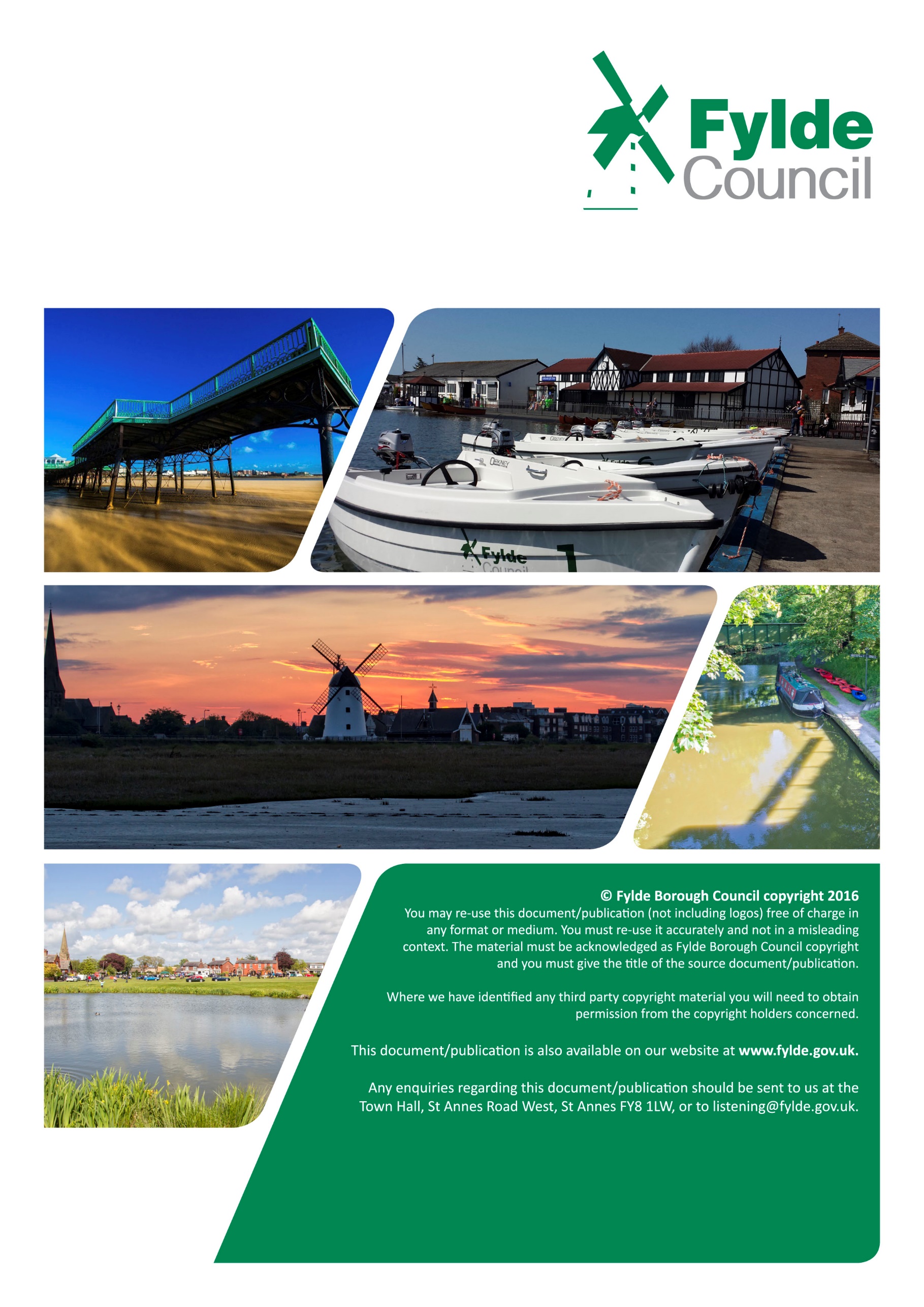 CIPFA – Managing the Risk of Fraud & CorruptionFighting Fraud & Corruption LocallyAcknowledge the responsibility of the governing body for countering fraud and corruption Govern    Having robust arrangements and executive support to ensure anti-fraud, bribery and corruption measures are embedded throughout the organisation. Having a holistic approach to tackling fraud is part of good governanceIdentify the fraud and corruption risks Acknowledge    Acknowledging and understanding fraud risks and committing support and resource to tackling fraud in order to maintain a robust anti-fraud response.Develop an appropriate counter fraud and corruption strategy Prevent    Preventing and detecting more fraud by making better use of information and technology, enhancing fraud controls and processes and developing a more effective anti-fraud culture.Provide resources to implement the strategy Prevent    Preventing and detecting more fraud by making better use of information and technology, enhancing fraud controls and processes and developing a more effective anti-fraud culture.Take action in response to fraud and corruption.Pursue     Punishing fraudsters and recovering losses by prioritising the use of civil sanctions, developing capability and capacity to investigate fraudsters and developing a more collaborative and supportive local enforcement response.FF&CLCIPFA Managing the Risk of Fraud PrinciplesResponsibility                          GOVERNAcknowledge the responsibility of the governing body for countering fraud and corruption                          GOVERNThe organisation’s leaders acknowledge the threats of fraud and corruption, the harm they can cause and the potential for savings from managing the risk.Management Team  / Elected Members                          GOVERNThe organisation’s leaders acknowledge the importance of a culture that is resilient to the threats of fraud and corruption and aligns to the standards of good governance.Management Team  / Elected Members       ACKNOWLEDGEIdentify Risks       ACKNOWLEDGEFraud risks are routinely considered as part of the organisation’s strategic risk management arrangements Management Team         ACKNOWLEDGEThe organisation identifies the risks of corruption in its governance frameworkDirector of Resources       ACKNOWLEDGEThe organisation uses estimates of fraud loss, and where appropriate measurement exercises, to quantify the harm that different fraud risks Corporate Fraud Team                                        PREVENTDevelop an appropriate counter fraud and corruption strategy                                        PREVENTThe governing body formally adopts a counter fraud and corruption strategy to address the identified risks and align with the organisation’s acknowledged responsibilities and goals Management Team / Audit & Standards Committee                                         PREVENTThe strategy includes consideration of all the pro-active and reactive components of a good practice response to fraud risk management Director of Resources / Head of Internal Audit                                        PREVENTThe strategy includes clear identification of responsibility and accountability for delivery of the strategy and for providing oversight. Director of Resources / Head of Internal Audit                                        PREVENTProvide Resources                                        PREVENTAn annual assessment of whether the level of resource invested to counter fraud and corruption is proportionate for the level of risk; Management Team / Corporate Fraud Team                                        PREVENTThe organisation utilises counter fraud staff with appropriate skills and professional accreditation Corporate Fraud Team                                        PREVENTThe organisation grants counter fraud staff unhindered access to its employees, information and other resources as requiredCorporate Fraud Team / Internal Audit                                        PREVENTThe organisation has protocols in place to facilitate data and intelligence sharing to support counter fraud activity Director of Resources / Corporate Fraud Team                        PERSUETake action in response to fraud and corruption                        PERSUEThe organisation has put in place a policy framework which supports the implementation of the counter fraud strategy Director of Resources / Head of Internal Audit                        PERSUEPlans and operations are aligned to the strategy and contribute to the achievement of the organisation’s overall goal of improving resilience to fraud and corruption Management Team / Corporate Fraud Team                        PERSUEThere is a report to the governing body at least annually on performance against the counter fraud strategy from the lead person(s) designated in the strategy. Conclusions are featured in the annual governance report Corporate Fraud Team / Audit & Standards Committee / Director of Resources                        PERSUEThe governing body receives a report at least annually on the impact and cost effectiveness of its counter fraud activities Audit Committee / Corporate Fraud Team